MUZEUM UMĚNÍ OLOMOUCDodavatel:Radomír Surmax 77900 Olomouc01222627státní příspěvková organizace Denisova 47, 771 11 Olomoucxxwww.muo.czČÍSLO OBJEDNÁVKY	NIPEZ0058/11/2022	92520000-2IDMUOLX001S0Z6V OLOMOUCIDigitální celoplošné RTG snímky obrazů ze sbírek Arcibiskupské obrazárnyPo nasnímání RTG vstupních dat bude provedena počítačová RTG fotogrammetrie ve skutečné velikosti jednotlivých obrazů. RTG data budou převedena po sesazení celků do formátu TIFF a JPGE.Seznam obrazů pro RTG digitalizaci, rozpočet:xxxBANKOVNÍSPOJENÍ:x x 601 10 BrnoČíslo účtu: xxBIC (SWIFT): CxIBAN: x x IČ: 75079950VYŘIZUJE:xxxCelkový součet ceny bez 21% DPH:Celkový součet ceny s 21% DPH:58 500,- Kč70 785,- KčPředpokládaná hodnota: 70 785,00 KčDěkujiÚČELZDŮVODNĚNÍNÁKUPU:Digitální celoplošné xPODPISSCHVALUJÍCÍHO: (vedoucí oddělení, referátu, odboru) xxMgr. Ondřej Zatloukalředitel Muzea umění OlomoucNa fakturu prosím uveďte číslo objednávkyPODPIS SPRÁVCE ROZPOČTU: potvrzuji, že jsem prověřil(a) připravovanou operaci ustan.§ 13 vyhlášky 416/2004 Sb.INDIVIDUÁLNÍPŘÍSLIB KČ bez DPH:s DPH: 70 785,00Kčxxdatum a podpisDotace DRKVO VÝSTAVAPříkazce operaceElektronický podpis - 21.11.2022Certifikát autora podpisu :xx02:00Správce rozpočtuDatum: 24.11.2022 09:02:14xxEkonomDatum: 28.11.2022 08:30:59xxRegistr smluvDatum: 28.11.2022 10:07:17xx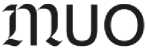 Datum: 28.11.2022 10:49:29Jménx: xxSchvalujícíDatum: 24.11.2022 08:08:01xxx